Ontario İnsan Hakları Komisyonu - Araştırma Raporunu Okuma HakkıOntario İnsan Hakları Komisyonu, okuma güçlüğü çeken öğrencileri etkileyen insan hakları sorunlarına ilişkin bir kamu araştırmasından elde edilen bulguları yansıtan Okuma Hakkı Araştırma Raporunu yayınladı. Araştırma raporuna cevaben Eğitim Bakanlığı, Etkili Erken Okuma Öğretimi’ni yayınladı: Okuma öğretimini destekleyecek öğretim stratejilerinden örnekler içeren bir Öğretmen Kılavuzu.Eğitimcilere yönelik TDSB Okuryazarlık destekleri, Okuma Hakkı Araştırma Raporu'ndaki önerileri yansıtmanın yanı sıra öğrencilerin yaşadıkları deneyimlerin ve kimliklerinin doğrulanmasını ve okuma keyfini yaşamalarını sağlar.Çocukların Okumayı Öğrenmek İçin Hangi Becerilere İhtiyacı Var?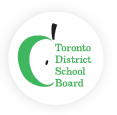 TDSB Erken Okuma Öğretimi: Aile ve Bakıcı KılavuzuTDSB'de Erken Okuma ÖğretimiEğitimciler temel okuma becerilerinin bilinçli öğretisini çocukların güçlü yönlerini, ilgi alanlarını, tutkularını, yaşadıkları deneyimleri ve kimliklerini temel alan zengin öğrenme deneyimleri içerisine yerleştirmeye çalışır. Aşağıda, etkili erken okuma öğretiminin en önemli bileşenlerini özetleyen ve TDSB'deki okuma öğretimlerini yönlendiren Erken Okuma Çerçevemiz yer almaktadır.TDSB Erken Okuma ÇerçevesiBu çerçevede ana hatlarıyla verilen önemli mesajlar:Okuma deneyimleri, öğrencilerin evlerindeki ve toplumlarındaki ön bilgilerini, güçlü yönlerini, tutkularını, ilgi alanlarını, kimliklerini ve dil deneyimlerini temel alırTemel okuma becerilerinin öğretimi, öğrencilerin keyif veren zengin okuma deneyimlerine kapıldıkları, amaca yönelik ve anlamlı bağlamlarda gerçekleşirOkuma öğretimi duyarlı, özenli ilişkilere dayanır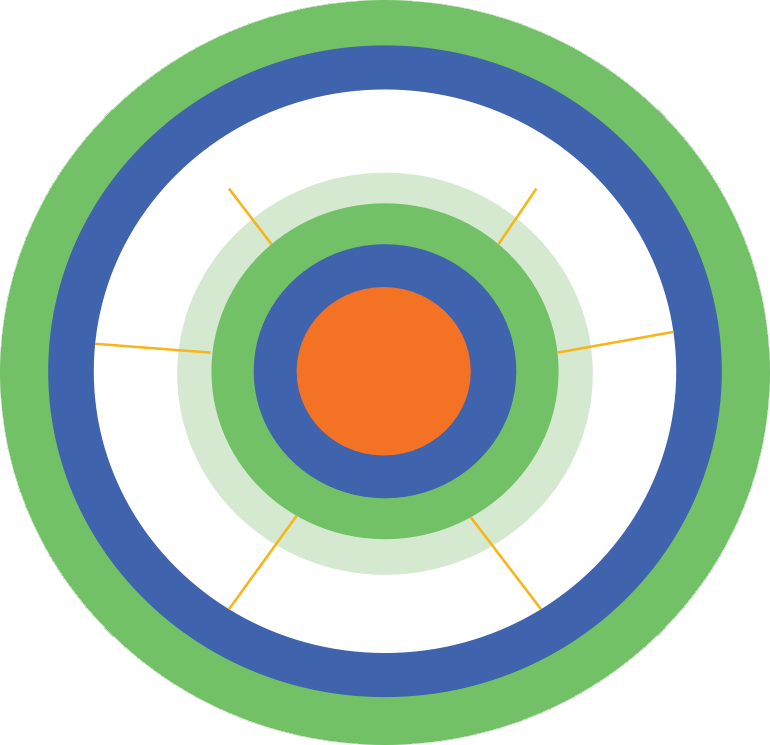 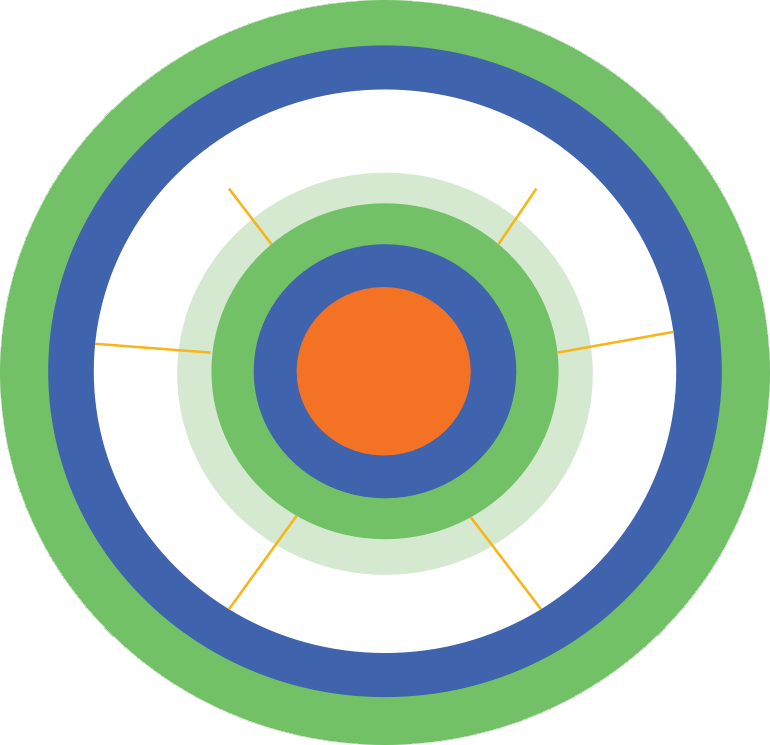 Bu görsel, çocukların konuşulan dili anlamaları ile kelime okuma becerileri arasındaki ilişkiyi ortaya koymaktadır. Bu alanların her ikisindeki beceriler bir araya gelerek anlayış, keyif, duygu ve hevesle okuyan okuyucular yaratır. TDSB Erken Yıllar, Konuşma-Dil Patologları ile birlikte, TDSB eğitimcilerini bu halatta özetlenen strateji ve becerileri anlama sürecinde desteklemektedir.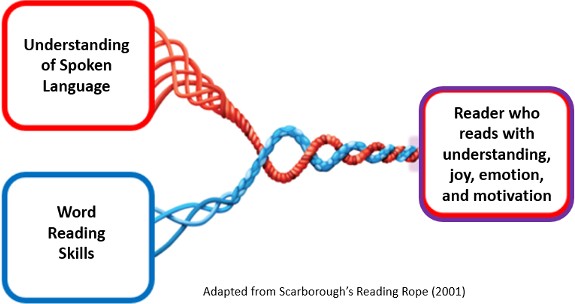 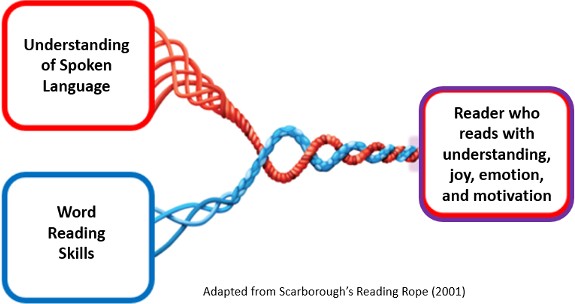 Konuşulan Dilin AnlaşılmasıKelime Okuma BecerileriBu alandaki beceriler şunları içerir:Arka plan bilgisine erişmeKelimeleri, cümleleri ve hikâyeleri kullanma ve anlamaSorun çözme - akıl yürütme - sorgulamaTartışmalara ve konuşmalara katılmaBu alandaki beceriler şunları içerir:Hecelerin, seslerin ve kelimelerin anlaşılmasıKelimeleri okumak için harf ses ilişkilerini bilme ve kullanmaBilinmeyen kelimeleri okumak için stratejiler kullanma (ör. ses çıkarma)Görünüşünden kelimeyi tanımak için stratejik okumaÇocukların Okuma Becerilerini Evde DesteklemekAileler ve bakıcılar, çocuklarının okuma gelişimini evde birçok yönden destekleyebilir.Lütfen aşağıdaki temel alanlarda çocukların dilini desteklemek için ailelere/bakıcılara yönelik alttaki ipuçlarına göz atın:Çocukların Okuma Becerilerini Evde DesteklemekAileler ve bakıcılar, çocuklarının okuma gelişimini evde birçok yönden destekleyebilir.Lütfen aşağıdaki temel alanlarda çocukların dilini desteklemek için ailelere/bakıcılara yönelik alttaki ipuçlarına göz atın:Evde OynamakEvde OkumakEvde KonuşmakEvde Yazmak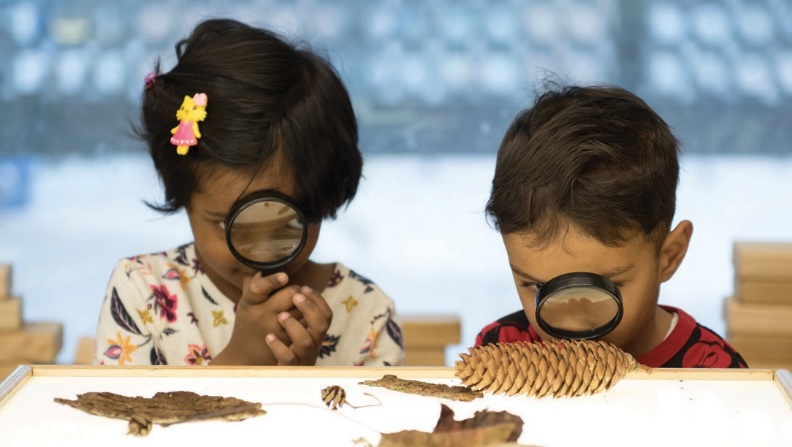 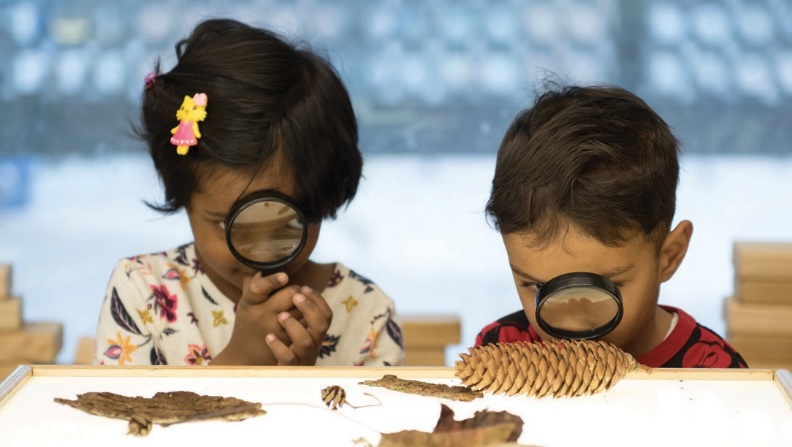 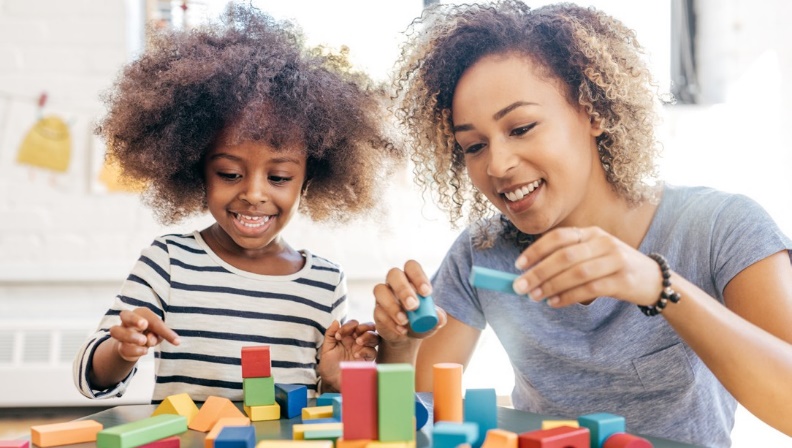 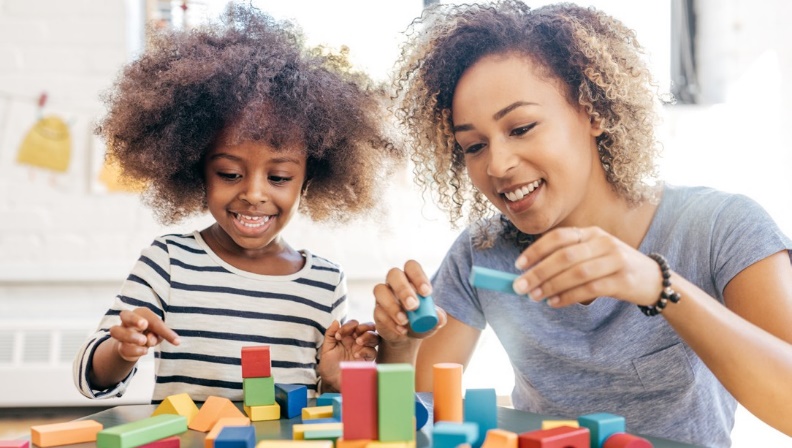 Evde OynamakEvde KonuşmakÇocuğunuzla birlikte oynayın, keşfedin, araştırın ve eğlenin. Oyunla öğrenme:Dil becerilerini, sorun çözme becerilerini, sosyal iletişimi, öz düzenlemeyi ve odaklanmayı geliştirirÖğrenmeyi eğlenceli ve ilgi çekici hâle getirirÇeşitli becerilerin uygulanmasına izin verirAileleri bir araya getirirEvde oynamanın ve keşfetmenin bazı yolları şunlardır:Birlikte masa oyunları oynayınOyun oynuyormuş gibi yapmak için hayal gücünüzü kullanın (ör. bir mağaza, doktor muayenehanesi, restoran vb. oluşturun)Bunları oluşturmak için bazı nesneler kullanın (ör. karton kutular, bardaklar, çubuklar, taşlar). Çocuklardan size oluşturdukları şeylerden bahsetmelerini isteyinDoğada biraz zaman geçirin. İkinizin de gördüğü, duyduğu ve merak ettiği şeyler hakkında konuşunÇocukların ilgi alanları hakkında konuşun ve araştırın (ör. çocuğun arabalara ilgisi varsa ona ne gibi soruları olduğunu sorun, çevredeki arabaları izlemek için zaman harcayın ve arabalar hakkında fark ettiklerinizi onunla paylaşın, kurgusal olmayan kitaplar okuyun veya çocukların sorularını cevaplamaya yardımcı olmak için arabalarla ilgili videolar izleyin)Çocuğunuzla ana vatanınızın dilinde veya lehçesinde konuşun ve okuyun. Çocuğunuzla konuşmak şunları geliştirmenize yardımcı olur:Dinleme ve anlama becerileriGüçlü kişisel ve kültürel kimlikGeçmiş ve şimdiki olayların anlaşılmasıFarklı bakış açılarının anlaşılmasıSorunlara farklı çözümler üretebilme becerisiOkuma ve yazma için gerekli dil becerileriSosyal duygusal bağlarEvde konuşmak için zengin fırsatlar yaratmaya yönelik bazı ipuçları:Kitap okuyun, sizin ve ailenizin ilgisini çeken şovları izleyinBüyürken yaşamış olduğunuz deneyimler hakkında konuşunÖnemli kültürel hikâyeleri paylaşınBirlikte bazı işler görürken yaptığınız şeyler hakkında konuşun (ör. bir şeyi pişirirken ne yaptığınızı paylaşın ve kullandığınız malzemelerin adını söyleyin)Çocuğunuzla konuşurken düşündürücü sorular sorun:Sence neden böyle hissediyorlardı?Sence bundan sonra ne olacak? Bunu nereden biliyorsun?_____ ile aynı fikirde misin? Neden?____'ın en sevdiğin kısmı neydi?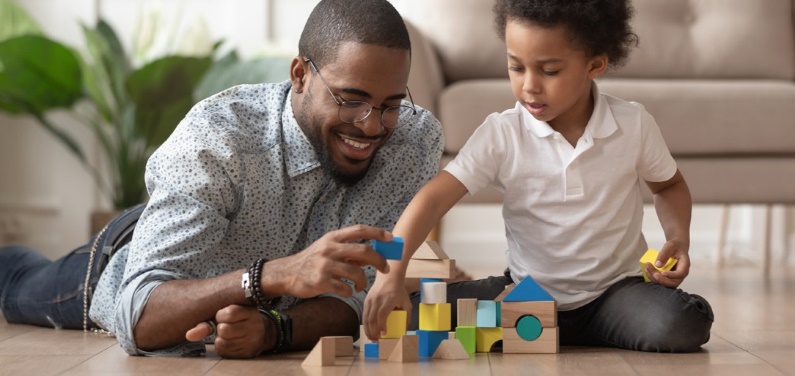 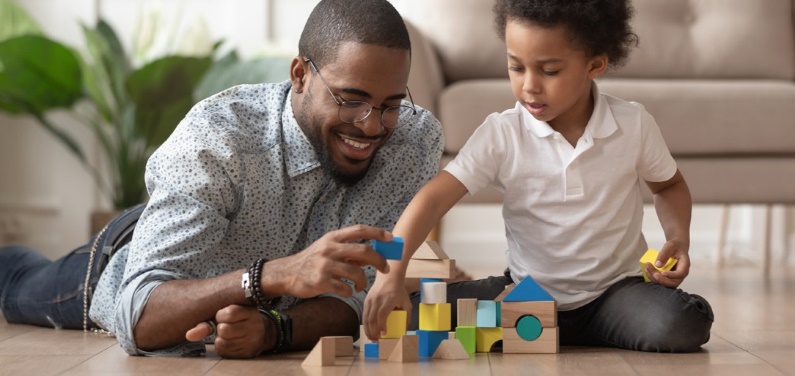 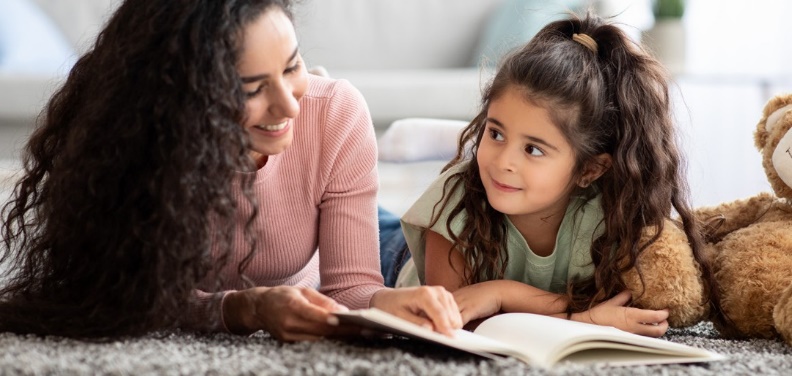 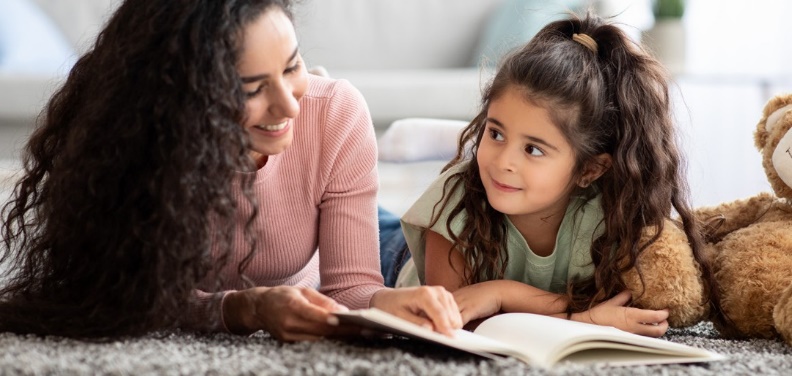 Evde OkumakEvde YazmakAileler ve Bakıcılar, erken okuma becerilerinin gelişmesine şöyle yardımcı olabilir:Dil ile oynayarakHeceleri çarptırarak (ör. "Nene kelimesinde kaç hece var? İki!” İpucu: Çocuğunuza elini çenesinin hemen altına koymasını söyleyin. Her hece ağzının açılmasına neden olur ve çenesi eline çarpar)Kelimeleri tek tek seslere bölerek (ör. "Kedi kelimesinde kaç ses duyuyorsun? /k/../e/../d/../i/. Dört!") Çocukların ses harf ilişkilerini öğrenmelerine yardımcı olarak (ör. adın hangi sesle başlıyor? Hangi harf?)Okurken seslerin birbirine nasıl kaynaştırılıp kelimelere dönüştürüleceğini örnekleyerek (ör. /k/../e/../d/../i/ kedidir)Örnekleyerek ve çocukların kelimeleri seslendirmelerine yardımcı olarakKelimelerin ve hikâyelerin anlamını tartışarakBirlikte kitap okuyarak ve okuduğunuz kitaplar hakkında konuşarak. Aşağıdaki gibi sorular sorun:En sevdiğin kısım neydi? Neden?Bu kitap sana neyi hatırlattı?Hikâye sana ne hissettirdi? Neden?Aileler ve Bakıcılar, daha büyük çocuklarda okuma becerilerinin gelişmesine şöyle yardımcı olabilir:Çocukların daha uzun kelimeler yazmalarına ve anlamlar hakkında konuşmalarına yardımcı olarak. (ör. top...lu...luk, hadi her bir parçayı seslendirelim ve bir araya getirelim)Birlikte okuyarak, çıkarımlar yaparak (ör. "Sence hikâyedeki karakter bundan sonra ne yapacak? Böyle düşünmenin sebebi nedir?"), okuduğunuz konular hakkında sorular sorarak ve metindeki fikirlerle onların yaşadığı deneyimler arasında bağlar kurarak.Aileler ve Bakıcılar, erken yazma becerilerinin gelişmesine şöyle yardımcı olabilir:Yazmayı ve birlikte yazmayı örnekleyerek (ör. alışveriş listeleri, tebrik kartları, kısa mesajlar oluşturarak, e-postalar yazarak vb.)Kelimelerdeki seslerin nasıl dinleneceğini ve yazarken seslerin harflere nasıl çevrileceğini örnekleyerek (ör. "Domateslere ihtiyacımız var, domateslerdeki ilk ses nedir? /d/....'d' harfi /d/ diyor. Hadi domates için 'd' yazalım)Aileler ve Bakıcılar, daha büyük çocuklarda yazma becerilerinin gelişmesine şöyle yardımcı olabilir:Çocukların ne yazacakları hakkında konuşmalarına yardımcı olarak ve düşüncelerini düzenleyip fikirlerini ayrıntılamalarına yardımcı olarak (ör. sence yazında hangi kelimeleri kullanacaksın?)Çocukların yazması için eğlenceli ve anlamlı fırsatlar yaratarak (ör. tebrik kartları, alışveriş listeleri, parti davetiyeleri, şükran notları vb. oluşturmak)Çocukları çeşitli yazılı biçimlerle karşı karşıya bırakmak için çeşitli metinleri (ör. şiirler, hikâyeler, çocuk kitapları, e-postalar, denemeler, gerçeğe dayalı bilgiler) birlikte okuyarak